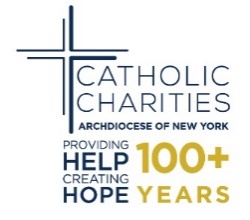 Sample Bulletin AnnouncementEnglishMore than $675 billion in annual federal funds are dependent on Census Data, including school funding and political representation. This is why it is critical to ensure that everyone is counted. Do your part! Complete the Census!SpanishMás de $675 billones anual en fondos federales dependen de datos del Censo, incluyendo fondos escolares y representación política. Por esta razón es crítico asegurarse que todos sean contados. ¡Haz tu parte! ¡Llena el Census! 